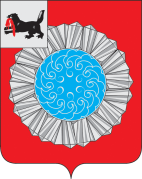 АДМИНИСТРАЦИЯСЛЮДЯНСКОГО МУНИЦИПАЛЬНОГО РАЙОНАРАСПОРЯЖЕНИЕг. Слюдянкаот 15.04.2022г.  № 75 - рО создании единой комиссии по проведению конкурсов и аукционов на право заключения договоров аренды, договоров безвозмездного пользования, договоров доверительного управления имуществом, иных  договоров предусматривающих переход прав владения  и  (или)  пользования  в  отношении муниципального имущества  Слюдянского муниципального   района	В целях организации и проведения конкурсов и аукционов на право заключения договоров аренды, договоров безвозмездного пользования, договоров доверительного управления имуществом, иных договоров, предусматривающих переход прав владения и (или) пользования в отношении муниципального имущества Слюдянского муниципального района, руководствуясь статьей 17.1 Федерального закона от 26 июля 2006 года № 135-ФЗ «О защите конкуренции», Приказом Федеральной антимонопольной службы РФ от 10 февраля 2010 года № 67 «О порядке проведения конкурсов или аукционов на право заключения договоров аренды, договоров безвозмездного пользования, договоров доверительного управления имуществом, иных договоров, предусматривающих переход прав в отношении государственного или муниципального имущества, и перечне видов имущества, в отношении которого заключение указанных договоров может осуществляться путем проведения торгов в форме конкурса», учитывая решение Координационного совета в области развития малого, среднего предпринимательства и туризма при мэре Слюдянского муниципального района (протокол №2/2022 от 13.04.2022 года), руководствуясь статьями 31, 48 Устава Слюдянского муниципального района Иркутской области (новая редакция), зарегистрированного постановлением Губернатора Иркутской области от 30 июня 2005 года № 303-п,	1. Создать единую комиссию по проведению конкурсов и аукционов на право заключения договоров аренды, договоров безвозмездного пользования, договоров доверительного управления имуществом, иных договоров, предусматривающих переход прав владения и (или) пользования в отношении муниципального имущества Слюдянского муниципального района (далее - комиссия) в следующем составе:Председатель комиссии:Стаценская Л.В. - председатель МКУ «Комитет по управлению муниципальным имуществом и земельным отношениям Слюдянского муниципального района».Члены комиссии:Кармаданова И.Ю.	- консультант МКУ «Комитет по управлению муниципальным имуществом и земельным отношениям Слюдянского муниципального района»; Маюрова О.Е. - начальник нормативно – правового управления администрации Слюдянского муниципального района;Селезнева Н.А.  - заместитель председателя МКУ «Комитет финансов Слюдянского муниципального района»;Титова П.С. - директор Микрокредитной компании «Фонд микрокредитования и поддержки субъектов малого и среднего предпринимательства Слюдянского района», член координационного совета в области развития малого, среднего предпринимательства и туризма при мэре Слюдянского муниципального района.Определить следующий порядок работы комиссии:2.1. Комиссия осуществляет вскрытие конвертов с заявками на участие в конкурсе и открытие доступа к поданным в форме электронных документов и подписанным в соответствии с нормативными правовыми актами Российской Федерации заявкам на участие в конкурсе (далее - вскрытие конвертов с заявками на участие в конкурсе), определение участников конкурса, рассмотрение, оценка и сопоставление заявок на участие в конкурсе, определение победителя конкурса, ведение протокола вскрытия конвертов с заявками на участие в конкурсе и открытия доступа к поданным в форме электронных документов заявкам на участие в конкурсе, протокола рассмотрения заявок на участие в конкурсе, протокола оценки и сопоставления заявок на участие в конкурсе, протокола об отказе от заключения договора, протокола об отстранении заявителя или участника конкурса от участия в конкурсе.2.2. Комиссией осуществляются рассмотрение заявок на участие в аукционе и отбор участников аукциона, ведение протокола рассмотрения заявок на участие в аукционе, протокола аукциона, протокола об отказе от заключения договора, протокола об отстранении заявителя или участника аукциона от участия в аукционе.2.3. Комиссия правомочна осуществлять функции, предусмотренные подпунктами 2.1. и 2.2. данного распоряжения, если на заседании комиссии присутствует не менее пятидесяти процентов общего числа ее членов. Члены комиссии должны быть уведомлены о месте, дате и времени проведения заседания комиссии. Члены комиссии лично участвуют в заседаниях и подписывают протоколы заседаний комиссии. Решения комиссии принимаются открытым голосованием простым большинством голосов членов комиссии, присутствующих на заседании. Каждый член комиссии имеет один голос.	2.4. Организационная деятельность комиссии обеспечивается МКУ «Комитет по управлению муниципальным имуществом и земельным отношениям Слюдянского муниципального района» (размещение извещения о проведении торгов (аукциона или конкурса) на официальном сайте Российской Федерации в информационно-телекоммуникационной сети Интернет: torgi.gov.ru, на официальном сайте администрации Слюдянского муниципального  района: sludyanka.ru, прием заявок, подготовка протоколов, консультирование).3. Признать утратившими силу распоряжения администрации муниципального образования Слюдянский район:            - от 31.05.2011 года № 265 - р «О создании единой комиссии по проведению конкурсов и аукционов на право заключения договоров, предусматривающих переход прав владения и (или) пользования в отношении муниципального имущества муниципального образования Слюдянский район»;            - от 08.08.2012 года № 331 - р «О внесении изменений в распоряжение от 31.05.2011г. №265-р «О создании единой комиссии по проведению конкурсов и аукционов на право заключения договоров, предусматривающих переход прав владения и (или) пользования в отношении муниципального имущества муниципального образования Слюдянский район»».4. Опубликовать настоящее распоряжение в специальном выпуске газеты «Славное море», а также разместить на официальном сайте администрации Слюдянского муниципального района в информационно-телекоммуникационной сети «Интернет»: www.sludyanka.ru.5. Контроль за исполнением настоящего распоряжения возложить на председателя МКУ «Комитет по управлению муниципальным имуществом и земельным отношениям Слюдянского муниципального района», заместителя мэра Слюдянского муниципального района Стаценскую Л.В.Мэр Слюдянского муниципального района                                                                  А.Г. Шульц                                         